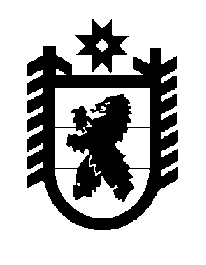 Российская Федерация Республика Карелия    ПРАВИТЕЛЬСТВО РЕСПУБЛИКИ КАРЕЛИЯРАСПОРЯЖЕНИЕот 4 октября 2017 года № 527р-Пг. Петрозаводск 	Внести в приложение к распоряжению Правительства Республики Карелия от 20 апреля 2017 года № 210р-П изменение, изложив его в следующей редакции:«Приложение к распоряжению Правительства   Республики Карелия от 20 апреля 2017 года № 210р-П
                                              Глава                                    Республики Карелия                                                                                          А.О. ПарфенчиковДетализированный перечень мероприятий, взаимоувязанных по срокам и объемам финансирования, реализуемых в 2017 году в рамках подпрограммы «Сохранение единства народов и этнических общностей Карелии» на 2014 – 2020 годы («Карьяла – наш дом») государственной программы Республики Карелия «Развитие институтов гражданского общества и развитие местного самоуправления, защита прав и свобод человека и гражданина» на 2014 – 2020 годы Детализированный перечень мероприятий, взаимоувязанных по срокам и объемам финансирования, реализуемых в 2017 году в рамках подпрограммы «Сохранение единства народов и этнических общностей Карелии» на 2014 – 2020 годы («Карьяла – наш дом») государственной программы Республики Карелия «Развитие институтов гражданского общества и развитие местного самоуправления, защита прав и свобод человека и гражданина» на 2014 – 2020 годы Детализированный перечень мероприятий, взаимоувязанных по срокам и объемам финансирования, реализуемых в 2017 году в рамках подпрограммы «Сохранение единства народов и этнических общностей Карелии» на 2014 – 2020 годы («Карьяла – наш дом») государственной программы Республики Карелия «Развитие институтов гражданского общества и развитие местного самоуправления, защита прав и свобод человека и гражданина» на 2014 – 2020 годы Детализированный перечень мероприятий, взаимоувязанных по срокам и объемам финансирования, реализуемых в 2017 году в рамках подпрограммы «Сохранение единства народов и этнических общностей Карелии» на 2014 – 2020 годы («Карьяла – наш дом») государственной программы Республики Карелия «Развитие институтов гражданского общества и развитие местного самоуправления, защита прав и свобод человека и гражданина» на 2014 – 2020 годы Детализированный перечень мероприятий, взаимоувязанных по срокам и объемам финансирования, реализуемых в 2017 году в рамках подпрограммы «Сохранение единства народов и этнических общностей Карелии» на 2014 – 2020 годы («Карьяла – наш дом») государственной программы Республики Карелия «Развитие институтов гражданского общества и развитие местного самоуправления, защита прав и свобод человека и гражданина» на 2014 – 2020 годы Детализированный перечень мероприятий, взаимоувязанных по срокам и объемам финансирования, реализуемых в 2017 году в рамках подпрограммы «Сохранение единства народов и этнических общностей Карелии» на 2014 – 2020 годы («Карьяла – наш дом») государственной программы Республики Карелия «Развитие институтов гражданского общества и развитие местного самоуправления, защита прав и свобод человека и гражданина» на 2014 – 2020 годы Детализированный перечень мероприятий, взаимоувязанных по срокам и объемам финансирования, реализуемых в 2017 году в рамках подпрограммы «Сохранение единства народов и этнических общностей Карелии» на 2014 – 2020 годы («Карьяла – наш дом») государственной программы Республики Карелия «Развитие институтов гражданского общества и развитие местного самоуправления, защита прав и свобод человека и гражданина» на 2014 – 2020 годы Детализированный перечень мероприятий, взаимоувязанных по срокам и объемам финансирования, реализуемых в 2017 году в рамках подпрограммы «Сохранение единства народов и этнических общностей Карелии» на 2014 – 2020 годы («Карьяла – наш дом») государственной программы Республики Карелия «Развитие институтов гражданского общества и развитие местного самоуправления, защита прав и свобод человека и гражданина» на 2014 – 2020 годы Детализированный перечень мероприятий, взаимоувязанных по срокам и объемам финансирования, реализуемых в 2017 году в рамках подпрограммы «Сохранение единства народов и этнических общностей Карелии» на 2014 – 2020 годы («Карьяла – наш дом») государственной программы Республики Карелия «Развитие институтов гражданского общества и развитие местного самоуправления, защита прав и свобод человека и гражданина» на 2014 – 2020 годы Наименование мероприятияНаименование органа исполни-тельной власти Республики Карелия  – главного распорядителя средств бюджета Республики Карелия /ответственные исполнителиДата проведе-ния меро-приятияМесто прове-дения меро-приятияПланиру-емое количе-ство участни-ков меропри-ятияОбъем финансового обеспечения на реализацию мероприятий                                                                                                                                                                                                                                                                                                                     (рублей)Объем финансового обеспечения на реализацию мероприятий                                                                                                                                                                                                                                                                                                                     (рублей)Объем финансового обеспечения на реализацию мероприятий                                                                                                                                                                                                                                                                                                                     (рублей)Объем субсидии, предусмот-ренной к предо-ставлению из федерального бюджета                                                                                                                                                                                                                                                                                    (рублей)Наименование мероприятияНаименование органа исполни-тельной власти Республики Карелия  – главного распорядителя средств бюджета Республики Карелия /ответственные исполнителиДата проведе-ния меро-приятияМесто прове-дения меро-приятияПланиру-емое количе-ство участни-ков меропри-ятиявсегов том числев том числеОбъем субсидии, предусмот-ренной к предо-ставлению из федерального бюджета                                                                                                                                                                                                                                                                                    (рублей)Наименование мероприятияНаименование органа исполни-тельной власти Республики Карелия  – главного распорядителя средств бюджета Республики Карелия /ответственные исполнителиДата проведе-ния меро-приятияМесто прове-дения меро-приятияПланиру-емое количе-ство участни-ков меропри-ятиявсегобюджет Республики Карелия                                                                                                                                                                                                                                                                                                                                                                                          (с учетом средств федерально-го бюджета)местный бюджетОбъем субсидии, предусмот-ренной к предо-ставлению из федерального бюджета                                                                                                                                                                                                                                                                                    (рублей)123456789Мероприятия, направленные на создание условий для повышения доступности для коренных малочисленных народов объектов социальной и инженерной инфраструктуры, развитие сферы образования, культуры и медицинского обслуживания коренных малочисленных народов, в том числе проведе-ние этнокультурных мероприя-тий, сохранение видов тради-ционной хозяйственной деятельности коренных малочисленных народов и их материально-экономическое обеспечение, в том числеМинистерство Республики Карелия по вопросам национальной политики, связям с общественными и религиозными объединениямихх19002 906 000,002 906 000,0002 699 000,001234567891. Ремонт Шелтозерской участковой больницыМинистерство здравоохранения Республики Карелияапрель – ноябрь 2017 годаШелтозерское вепсское сельское поселение5001 400 000,001 400 000,0001 300 227,202. Ремонт муниципального общеобразовательного учреж-дения «Шелтозерская средняя общеобразовательная школа»администрация Прионежского муниципального района (по согласо-ванию)июнь – ноябрь 2017 годаШелтозерское вепсское сельское поселение150734 000,00734 000,000681 739,203. Проведение этнокультурных мероприятий, в том числе1250772 000,00772 000,000717 033,603.1. Традиционный праздник вепсской культуры «Древо жизни»администрация Шелтозерского вепсского сельского поселения (по согласованию)июль 2017 годаШелтозерское вепсское сельское поселение1000150 000,00150 000,000139 320,003.2. Праздник вепсской культуры «Puhӓ Pӓivӓine» («Праздник солнышка») администрация Шокшинского вепсского сельского поселения (по согласованию)июль 2017 годаШокшинское вепсское сельское поселение100100 000,00100 000,00092 880,003.3. Межрегиональный фестиваль-конкурс «Вепсская сказка»Министерство Республики Карелия по вопросам нацио-нальной политики, связям с обществен-ными и религиоз-ными объедине-ниями ноябрь 2017 годаРыборецкое вепсское сельское поселение150522 000,00522 000,000484 833,60».